Выписка из реестра российской промышленной продукцииРеестровая запись № 250\4\2022Дата внесения в реестр: 17.06.2022Наименование юридического лица (фамилия, имя, отчество (при наличии) индивидуального предпринимателя):ОБЩЕСТВО С ОГРАНИЧЕННОЙ ОТВЕТСТВЕННОСТЬЮ "ПБХ"Идентификационный номер налогоплательщика: 7805421572Основной государственный регистрационный номер юридического лица) (Основной государственный регистрационный номер индивидуального предпринимателя): 1077847022802Заключение № 57561/13 от 17.06.2022 (срок действия 16.06.2025*).*) Срок действия заключения продлен для случаев, когда применяется п. 2 ПП РФ от 01.04.2022 № 553 "О некоторых вопросах подтверждения производства промышленной продукции на территории Российской Федерации".Наименование производимой промышленной продукцииКод промышленной продукции 
по ОК 034 2014 (ОКПД2)Код промышленной продукции 
по ТН ВЭД ЕАЭСИнформация о совокупном количестве баллов за выполнение (освоение) на территории Российской Федерации таких операций (условий)Информация о соответствии количества баллов достаточного для целей закупок промышленной продукцииСредство моющее синтетическое порошкообразное "Лотос-М Универсал" 20 кг20.41.32.1213402 90 900 0--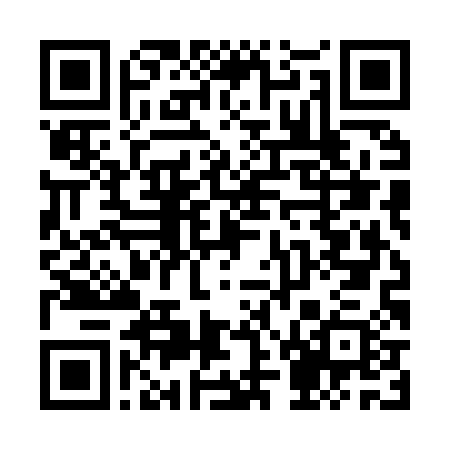 Сформирована с помощью ГИСП
12:19, 28.07.2022 г.